         Bangladesh Shipping Corporation (BSC)          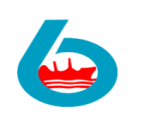 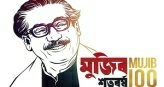                                              Daily Vessels Movement PositionRef: 18.16.0000.372.53.002.21	                                                                                Date: 27.06.2021Report on COVID-19Name of the Organization: Head Office & BSC Marine Workshop, Bangladesh Shipping Corporation, Chattogram.Date:27.06.2021SL NoName of the VesselsActivity of Vessels at present Port(Loading/Discharging/Updates Daily)Cargo Grade/Quantity/Next DestinationInformation of ETB/C/D&ETA to Next Port1M.V Banglar JoyjatraCargo:TMT HR RebarsQuantity:23946.364 MT(Discharging)1600hrs LT/24.06.21:Vsl completed discharging at HongkongETS:TBA.Vsl presently at HongkongAnchorage(Under Quarantine)          2M.V.Banglar SamriddhiCargo: Sulphur In Bulk Quantity:303000.003 MT0050hrs LT/25.06.21:Commenced loading at Ras Laffan0515hrs LT/26.06.21:Completed loading0900hrs LT:Vsl sailed fm Ras Laffan,Qatar fr Fujairah,UAE To receive bunkerETC:27.06.21/1840hrs LT ToFujairah,UAE.3M.V BanglarArjanCargo: COKE In bulkFig.:31499.771 MT1900hrs LT/16.06.21:Vsl anchored/NORT at Bahrain sitra anchorage(B6).Awaiting berthing instruction.4MT Banglar AgrajatraCargo:FAME(Mix)Fig.:29410.746 MT 2220hrs LT/22.06.21:Commenced loading(FAME) at Port Klang berth,Malaysia1430hrs LT/25.06.21:Completed loading at Port Klang1736hrs LT:Vsl cast off fm berth1930hrs LT:Vsl anchored at port Klang O/A.Awaiting berthing.5M.T. Banglar AgradootCargo:In Ballast1312hrs LT/22.06.21:Vsl commenced discharging at  Kandla berth,India 1020hrs LT/24.06.21:Completed discharging at Kandla2042hrs LT:Vsl sailed fm Kandla fr Mundra,India0600hrs LT/25.06.21:Arrived at tank cleaning point/Repair offMundra,India fr repair.Tentive completion reair at Mundra,India on 01.07.216M.T. Banglar AgragotiCargo:UCOFig.:21000.00 MT0242hrs LT/24.6.21:Commenced loading2330hrs LT:Completed loading0524hrs LT/25.06.21:Vsl sailed fm Cartagena,Spain fr Suez,Egypt.ETC:30.06.21/2000hrs LT  toSuez,Egypt./Transit.7M.T. Banglar ShourabhCargo:In Ballast1354hrs/26.06.21:Anchored at CTG O/A ‘C’Vsl awaiting next lighterageOperation.8M.T. Banglar JyotiCargo:In Ballast 0554hrs/27.06.21:Completed discharging0930hrs:POB1000hrs:Vsl cast off fm DOJ-71130hrs:DOP1412hrs:Vsl anchored at CTG O/A ‘C’Vsl awiting next lighterageOperation.9BSC Chartered Mother TankerMT HYDRALoad Port: RasTanura(K.S.A)Cargo: Arabian Light Crude Oil(ALCO) in bulkQuantity:99315.520 MT 19.06.21/1330hrs LT:Sailed fm Load PortETA:01.07.21/1500hrs LT toKutubdia Anchorage.Sl. No.DescriptionUp to Previous DayCurrent DayTotal01.Affected (COVID-19 Positive)1201202.Dead0000003.Cured1201204.Under Treatment0000005.Home Quarantine0000006.Institutional Quarantine0000007.Isolation0000008.Released from Quarantine/Isolation12012DISTRIBUTION:( NOT ACCORDING TO SENIORITY):01. SECRETARY, MINISTRY OF SHIPPING, DHAKA - BY FAX.02. M.D, E.D(F), E.D(C), E.D(T), SECRETARY, BSC, CTG. 03. ALL DEPARTMENTAL HEADS, BSC, CTG.04. G.M (BSC MARINE WORKSHOP), CTG & DPA, BSC, CTG.05. G.M (MARKETING), BSC, DHAKA & AGM, BSC, KHULNA. 06. FOCAL POINT- FOR UPDATING THE BSC WEBSITE‍. 07. COMMANDER, CHATTOGRAM NAVAL AREA, CHATTOGRAM, FAX NO: 031-741162.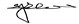              27.06.21      Capt Md. Shoriful Islam Bhuiyan     GENERAL MANAGER(OPERATION)